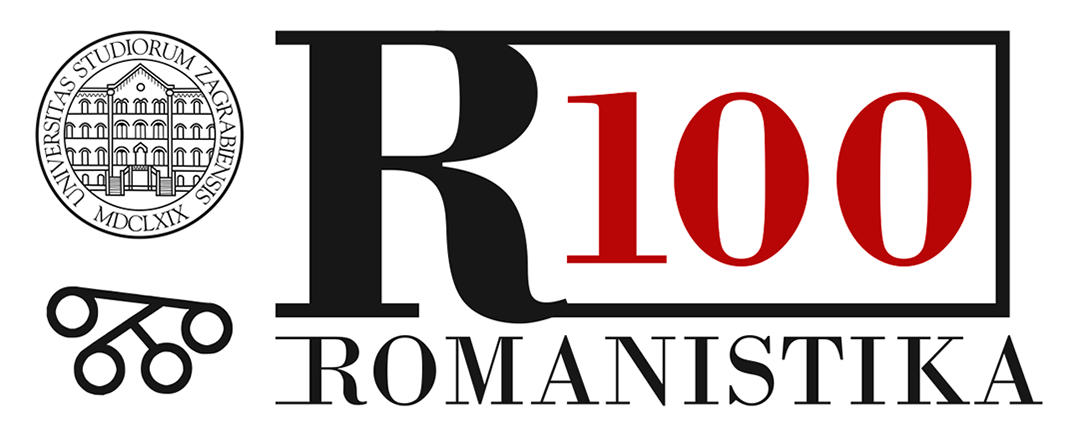 DEPARTAMENTO DE ESTUDIOS ROMÁNICOS Y DEPARTAMENTO DE FILOLOGÍA ITALIANAFACULTAD DE HUMANIDADES Y CIENCIAS SOCIALESUNIVERSIDAD DE ZAGREB100 años de estudios románicos en Zagreb: tradición, contactos, perspectivas15 – 17 de noviembre de 2019, Facultad de Humanidades y Ciencias Sociales de la Universidad de Zagrebromanistika100.ffzg.unizg.hr   FORMULARIO DE INSCRIPCIÓNNombre y apellido(s):Institución:Correo electrónico:Currículum vítae (máx.100 palabras):Título de la comunicación:Lengua de la comunicación:Líneas temáticas:Resumen (en la misma lengua de la comunicación, máx. 300 palabras):